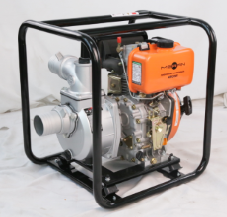 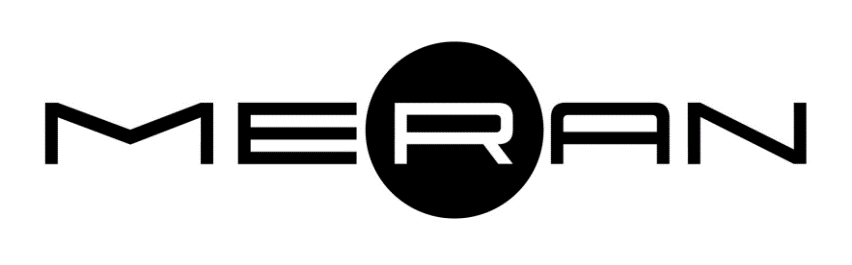 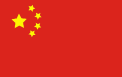 Производство: Китай Оборудование MERAN известно специалистам строительной отрасли уже более 10 лет и зарекомендовало себя надежным брендом широкого спектра применения в различных областях. Мотопомпы MERAN показали себя как надежное и качественное оборудование для перекачки вод с различной степенью загрязнённости.  Область применения: дренаж, водоснабжение, пожаротушение, полив, осушение болот и котлованов.Гарантия на мотопомпы 12 месяцевПреимуществаКачественные и надежные мотопомпы среднего ценового диапазона, что делает их доступными в любой ситуации.Разработаны для российских условий эксплуатации.Система контроля качества, эксплуатационные испытания каждой партии.Двигатели разработаны по аналогам таких известных мировых брендов как Honda и Yanmar.Мощная всасывающая способность, высота всасывания до 7 метровПростой и легкий запуск без предварительного заполнения водой всасывающего шланга, достаточно заполнить водой корпус насосаИспользуемые материалыВнешний корпус мотопомпы выполнен из прочного алюминиевого сплаваТорцевое уплотнение из углекерамикиУлитка корпуса помпы и крыльчатка (рабочее колесо) изготовлены из чугуна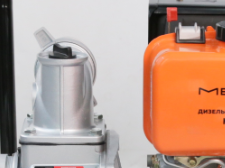 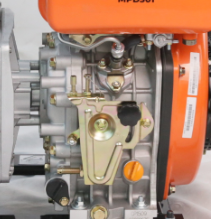 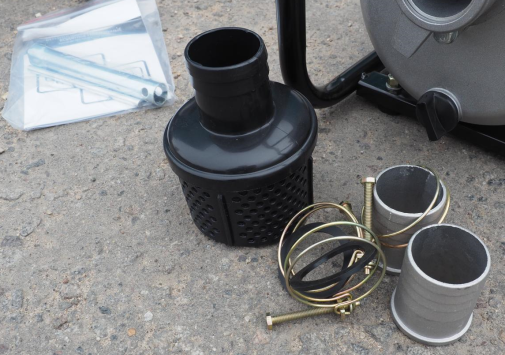 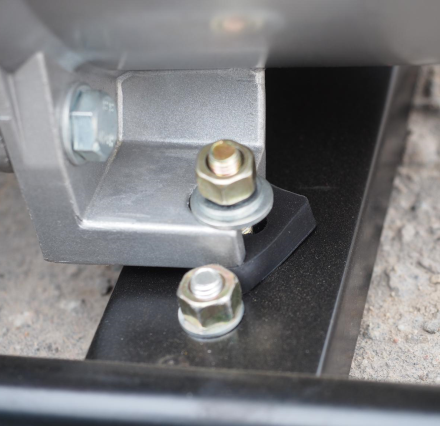 Технические характеристики дизельной мотопомпы MERAN для чистой водыКривая рабочих характеристик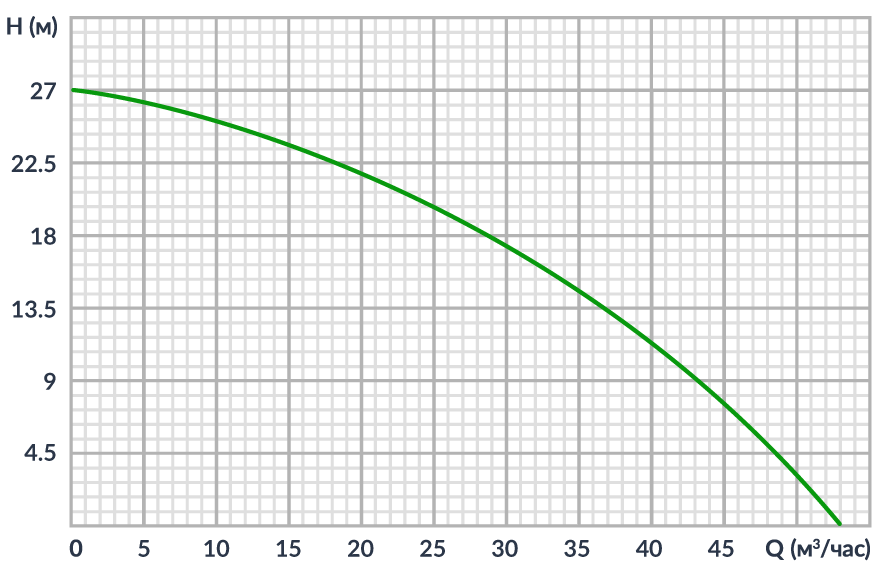 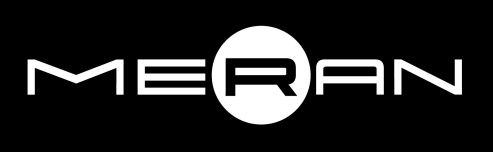 МодельMPD301Диаметр соединительных  патрубков 80 х 80 мм (3”)Высота напора 27 м Производительность 884 л/мин, 53 м³/час Высота всасывания 7 м Торцевое уплотнениеУглекерамикаПерекачиваемые частицы-Двигатель178F (без датчика уровня масла)Тип 4-тактный дизельный двигатель с воздушным охлаждением Объём двигателя296 см³Мощность номинальная4,0 кВт(5,4 л.с.)/3600 об./минМощность максимальная4,4 кВт(6,0 л.с.)/3600 об./минТопливо Дизельное топливоЕмкость топливного бака 3,5 л Время непрерывной работыПримерно 2,6 часаСистема пуска Ручной обратный пускатель Габаритные размеры (Д х Ш х В) 535 х 488 х 585 мм Масса нетто 44 кг Стандартные аксессуары Набор ключей для двигателя (1 набор) , фильтр-сетка (1 шт.), штуцер для шлангов (2 шт.), шланговый хомут (3 шт.) 